Total Quality ManagementJune 2022 ExaminationQ1. Discuss how Poka Yoke can be a key element in mistake-proofing a product’s design for manufacturability, and improving product quality and reliability. Give relevant examples. (10 Marks)Ans 1.IntroductionPeople make mistakes so these errors may result in faulty items. Poka-Yoke, regularly known as a mistake of judgment, seems to be a method of preventing usual human mistakes at work. Poka-Yoke techniques were used to do away with faults with the aid of basically committing mistakes in some sort of a selected procedure unattainable. Wrong Inspection seems to be the addition of strategies for preventing flaws and figuring them out as quickly as possible each time they appear. Poka-Yoke appears to be an often-used phrase, although its reason is to reduce basic Its Half solved onlyBuy Complete from our online storehttps://nmimsassignment.com/online-buy-2/NMIMS Fully solved assignment available for session June 2022,your last date is 29th May 2022.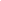 Lowest price guarantee with quality.Charges INR 299 only per assignment. For more information you can get via mail or Whats app also
Mail id is aapkieducation@gmail.comOur website www.aapkieducation.comAfter mail, we will reply you instant or maximum1 hour.Otherwise you can also contact on ourwhatsapp no 8791490301.Contact no is +91 87-55555-879Q2. Maxx  Industries  produces  various  consumer  products.  To  overcome  the  tough competition from international companies, Maxx decides to understand the customer’s needs and translate them into its product features and design the product. What strategic method would you suggest Maxx should adopt? Discuss the process of its deployment. (10 Marks)Ans 2.IntroductionThe business strategy identifies an organization's current attitude toward its product portfolio, outlining where the goods are heading, those who might get there, and why they could attain them. Rather than striving to include anyone, an advertising method allows focusing on distinct targeted audiences and functionalities. Along with such processing and distribution, every division appears to have its plan. Such strategies work in tandem with the advertising strategy to Q3. Roma Pvt Ltd, machines manufacturing company, is a leader in industrial machines manufacturing sector. Bearing cap is a critical part in machine manufacturing. Bearing cap parts are purchased in large lots from a supplier. To enable quick and reliable in- coming inspection Roma plans to adopt acceptance sampling for the bearing cap received in lots from the supplier.a. What are the steps Roma needs to implement in sampling procedure? (5 Marks)Ans 3A.IntroductionThe sampling seems to be a subset of such a whole society. It can be a single issue or a set of gadgets sampled across their populace. Despite being a subgroup, it's common for such a network and therefore suitable for money, accessibility, and period observation. The sampling is b. Discuss the OC curve and its parameters  (5 Marks)Ans 3B.IntroductionThe "working function curve" displays a sampling and trying out the idea's discriminating strength. This OC curve shows the odds of admitting a number vs. the proportion of defective chances. The pattern concerns come clean on every occasion the OC curves are displayed. 